Comune di Uggiate-Trevano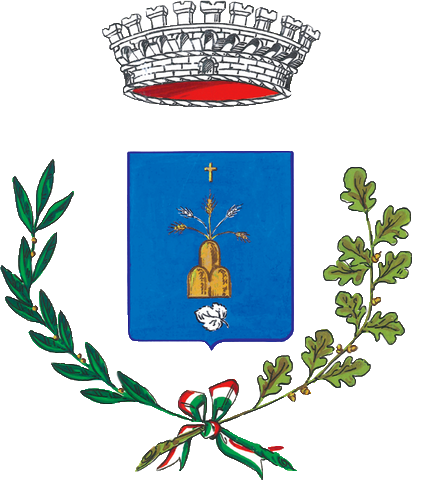 Provincia di ComoAllo Sportello Unico Attività Produttive di 	Protocollo n. ....................... Data di protocollazione ........./......../............N.B. La Scia verrà trasmessa alla Regione (o autorità delegata).Il sottoscritto ................................................................. nato a ............................................ il ......./....../............Nazionalità ................................ residente in ....................................... Via ........................................ n. ..........Telefono ........................................................... casella PEC .............................................................................nella sua qualità di:	titolare della omonima ditta individuale	legale rappresentante della società .......................................................................................................avente sede ....................................................................CF/P.IVA .........................................................................Nr. di iscrizione al Registro Imprese .................................... del ......./....../............SEGNALA(in relazione al disposto dell’art. 19bis, c.2 L. n. 241/1990 e del D.Lgs. n. 222/2016, Tabella A, punto 1.10, attività n. 34)La vendita al minuto di prodotti agricoli e zootecnici, mangimi, prodotti di origine minerale e chimico-industriali destinati all’alimentazione animale.Ubicazione, Via .............................................................................................................. n......./.... all’interno di: esercizio di vicinato in fase di avvio dell’attività  in media o grande struttura di vendita in fase di avvio dell’attività  in esercizio già avviato.Titolo abilitativo: Segnalazione/Comunicazione/Autorizzazione originale n. ................ del ......./....../............NB Per effetto della concentrazione dei regimi amministrativi di cui all’art. 19bis L. 241/90, in caso di “Depositi di fitofarmaci e/o di concimi chimici a base di nitrati e/o fosfati con quantitativi in massa superiori a 50.000 Kg”, occorre presentare SCIA prevenzione incendi (ai sensi del DPR n. 151/2011 – Allegato I, punto 46):quale allegato della Scia unica in caso di avvio della vendita al minuto contestuale all’apertura di esercizio di vicinato o successivo all’apertura di esercizio di vicinato, media o grande struttura;contestualmente all’istanza di autorizzazione, in caso di avvio della vendita al minuto in connessione con l’apertura di media o grande struttura di vendita.A tal fine, consapevole che chi rilascia una dichiarazione falsa, anche in parte, perde i benefici eventualmente conseguiti e subisce sanzioni penaliDICHIARAdi essere in possesso dei requisiti morali prescritti dall’art. 71, D.Lgs. n. 59/2010 e s.m.i. e che nei propri confronti non sussistono cause di decadenza o sospensione previste dal D.Lgs. n. 159/2011, art. 67;solo in caso di società: che le persone sotto elencate sono in possesso dei requisiti morali prescritti dalla vigente normativa statale e regionale e che nei propri confronti non sussistono cause di decadenza o sospensione previste dal D.Lgs. 159/2011, art. 67:legale rappresentante: ...........................................................................................................................;socio: .....................................................................................................................................................;altro: ......................................................................................................................................................;di essere consapevole che, per effetto della concentrazione dei regimi amministrativi di cui all’art. 19bis, c.2 della Legge n. 241/90:in caso di avvio della vendita contestualmente all’apertura di esercizio di vicinato, la SCIA per l’avvio della vendita al minuto di prodotti agricoli e zootecnici…, deve essere presentate contestualmente alla SCIA per l’avvio dell’esercizio di vicinato compilando un apposito allegato della SCIA unica;in caso di avvio della vendita contestualmente all’apertura di media o grande struttura, la SCIA per l’avvio della vendita al minuto di prodotti agricoli e zootecnici…, deve essere presentata contestualmente all’istanza di apertura della media o grande struttura di vendita;in caso di avvio della vendita in esercizio commerciale già attivato, è sufficiente produrre la presente Segnalazione;in caso di “Depositi di fitofarmaci e/o concimi chimici a base di nitrati e/o fosfati con quantitativi in massa superiori a 50.000 Kg”, occorre presentare SCIA prevenzione incendi (ai sensi del DPR n. 151/2011 – Allegato I, punto 46):quale allegato della Scia unica in caso di avvio della vendita contestuale all’apertura di esercizio di vicinato o successivo all’apertura di esercizio di vicinato, media o grande struttura;contestualmente all’istanza di autorizzazione, in caso di avvio della vendita in connessione con l’apertura di media o grande struttura di vendita;di essere informato, tramite apposita informativa resa disponibile dall’ente a cui è indirizzato il presente documento, ai sensi e per gli effetti degli articoli 13 e seg. del Regolamento Generale sulla Protezione dei Dati (RGPD-UE 2016/679), che i dati personali raccolti saranno trattati, anche con strumenti informatici, esclusivamente nell’ambito del procedimento per il quale la presente istanza/dichiarazione viene resa;di essere a conoscenza di tutte le norme e condizioni relative all’esercizio dell’attività di vendita al minuto di prodotti agricoli e zootecnici, mangimi, prodotti di origine minerale e chimico-industriali destinati all’alimentazione animale e a produrre la documentazione che il Comune riterrà necessario acquisire, nonché a fornire ogni notizia utile nei termini e modalità richiesti;di essere consapevole, ai sensi degli articoli 75 e 76 del D.P.R. 445/2000, che nel caso in cui la Segnalazione contenga false o mendaci dichiarazioni, fatte salve le sanzioni previste dal vigente Codice Penale, essa verrà annullata d'ufficio e in toto ai sensi delle vigenti disposizioni di legge.ALLEGA, a pena di irricevibilità della Segnalazione:quietanza di versamento diritti di segreteria (qualora previsti);copia documento di identità;copia permesso di soggiorno o carta di soggiorno del firmatario [per cittadini extracomunitari, anche per chi è stato riconosciuto rifugiato politico; se il permesso scade entro 30 giorni, copia della ricevuta della richiesta di rinnovo);procura speciale (solo per le pratiche presentate on-line da un soggetto intermediario);SCIA di prevenzione incendi in caso di “Depositi di fitofarmaci e/o concimi chimici a base di nitrati e/o fosfati con quantitativi in massa superiori a 50.000 Kg, da presentare compilando un apposito allegato della SCIA unica ovvero contestualmente all’istanza di autorizzazione”.Data ......./....../............Documento firmato digitalmente ai sensi delle vigenti disposizioni di legge.Vendita al minuto di prodotti agricoli e zootecnici, mangimi, prodotti di origine minerale e chimico-industriali destinati all’alimentazione animaleSEGNALAZIONE CERTIFICATA DI INIZIO ATTIVITÀ (art. 19bis, c.2, Legge n. 241/1990)